NOMBRE DEL TENEDORNOMBRE DEL EDIFICIO O ZONA DE LOCALIZACIÓN DEL PROYECTONOMBRE DEL PROYECTO Y ALCANCE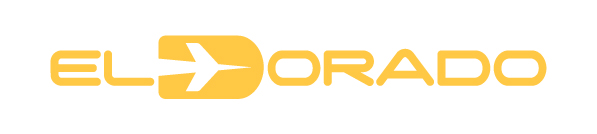 SOCIEDAD OPERADORA AEROPORTUARIA INTERNACIONAL - OPAIN S.A.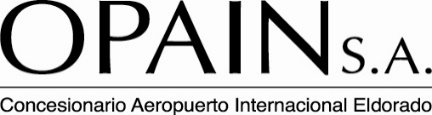 TÍTULO DEL DOCUMENTO:MEMORIA DESCRIPTIVA PROYECTO (XXX)El nombre de los archivos debería verse de la siguiente manera: COM-GAA2136G-G-CVEl anterior ejemplo de nomenclatura corresponde a la primera versión del de una memoria descriptiva general de un proyecto comercial, ubicado en la Terminal 1 de pasajerosINCLUIR TABLA DE CONTENIDO POR CAPÍTULOS Y SUBCAPÍTULOS DEL DOCUMENTOPLANO DE LOCALIZACIÓN DEL PROYECTOALCANCETIPO DE ESPACIO Y USOALCANCE Y DESCRIPCIÓN DETALLADA DE CADA ESPECIALIDAD A INTERVENIRLISTADO DE ACTIVIDADES A EJECUTAR EN LA OBRA:El documento debe terminar con el nombre, firma, cedula y numero de matrícula del profesional responsable de la disciplina______________________________Nombres y apellidos del ProfesionalCedulaMatricula N° ProfesionalContrato N°PrefijoNomenclaturaDisciplinaContenido del documentoNúmero del ContratoCOMGAA1236GGCVCUADRO DE CONTROLCUADRO DE CONTROLFIRMASElaboró:Nombre y matricula de profesional responsableRevisó y Aprobó:Nombre y matricula de profesional responsableFecha de Elaboración:DD/MES/AÑO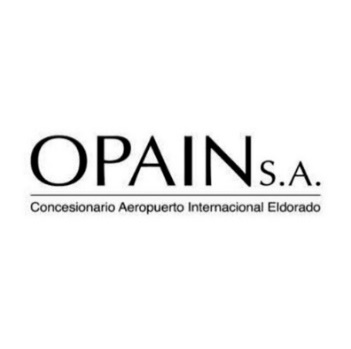 Concesión para la administración, operación, explotación comercial. mantenimiento y modernización y expansión del aeropuerto internacional el dorado de la ciudad de Bogotá D.CConcesión para la administración, operación, explotación comercial. mantenimiento y modernización y expansión del aeropuerto internacional el dorado de la ciudad de Bogotá D.CConcesión para la administración, operación, explotación comercial. mantenimiento y modernización y expansión del aeropuerto internacional el dorado de la ciudad de Bogotá D.C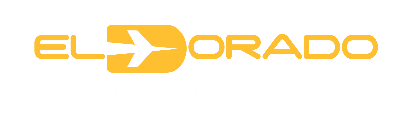 COM-GAA1236G-3-A300-G-CVDISCIPLINAGGENERALGENERALCOM-GAA1236G-3-A300-G-CVTIPOCVPORTADAPORTADA